§795.  Facility emergency response plansThe operators of any facility where any extremely hazardous substance is present in a quantity above the threshold planning quantity are subject to the following.  [PL 1989, c. 464, §3 (NEW); PL 1989, c. 638, §2 (AMD).]1.  Written plans.  A written plan in accordance with agency guidelines to protect public health and safety in the event of an accidental release must be prepared and submitted by the facility operators to the commission, committee and fire department with jurisdiction over the facility no later than 6 months from the effective date of this subchapter.  The plan must satisfy the requirements of the agency and shall, at a minimum:A.  Identify the facility emergency coordinator and that person's alternate;  [PL 1989, c. 464, §3 (NEW).]B.  Describe the emergency warning systems and list nearby emergency and health personnel;  [PL 1989, c. 464, §3 (NEW).]C.  Describe employee training and testing programs;  [PL 1989, c. 464, §3 (NEW).]D.  Describe available response equipment and protective garments;  [PL 1989, c. 464, §3 (NEW).]E.  Describe emergency health treatment procedures including notification, facility evacuation and community evacuation and shelter-in-place procedures;  [PL 1989, c. 464, §3 (NEW).]F.  Identify transportation routes and transportation methods for extremely hazardous substances;  [PL 1989, c. 464, §3 (NEW).]G.  List the names of all companies providing sudden and nonsudden accidental coverage to the facility; and  [PL 1989, c. 464, §3 (NEW).]H.  List any mutual aid agreements between the facility and emergency responders or public safety agencies.  [PL 1989, c. 464, §3 (NEW).]Emergency response plans required pursuant to other state or federal laws may be used to fulfill these requirements if the plans contain the provisions required by this section.[PL 1989, c. 464, §3 (NEW).]2.  Annual test.  An annual test demonstration and annual review must be held by the facility owners or operators to ensure public health and safety.[PL 1989, c. 464, §3 (NEW).]3.  Emergency response equipment.  By October 1, 1989, the operators of facilities covered under this subchapter shall, through mutual aid agreements with a committee or local emergency response officials, provide for use by emergency personnel, primary response equipment which shall at a minimum include protective clothing and breathing apparatus necessary to contain or extinguish releases of substances handled by their facility.  Facilities may coordinate the provision of equipment with other facilities in the locality as well as the appropriate municipal public safety agencies.[PL 1989, c. 464, §3 (NEW).]Any person or facility that provides personnel or equipment through a mutual aid agreement with a committee or local emergency response officials is immune from civil liability to the same extent provided government employees and political subdivisions in Title 14, chapter 741 for acts performed within the scope of the mutual aid agreement.  [PL 1989, c. 464, §3 (NEW).]SECTION HISTORYPL 1989, c. 464, §3 (NEW). PL 1989, c. 638, §2 (AMD). The State of Maine claims a copyright in its codified statutes. If you intend to republish this material, we require that you include the following disclaimer in your publication:All copyrights and other rights to statutory text are reserved by the State of Maine. The text included in this publication reflects changes made through the First Regular and First Special Session of the 131st Maine Legislature and is current through November 1. 2023
                    . The text is subject to change without notice. It is a version that has not been officially certified by the Secretary of State. Refer to the Maine Revised Statutes Annotated and supplements for certified text.
                The Office of the Revisor of Statutes also requests that you send us one copy of any statutory publication you may produce. Our goal is not to restrict publishing activity, but to keep track of who is publishing what, to identify any needless duplication and to preserve the State's copyright rights.PLEASE NOTE: The Revisor's Office cannot perform research for or provide legal advice or interpretation of Maine law to the public. If you need legal assistance, please contact a qualified attorney.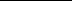 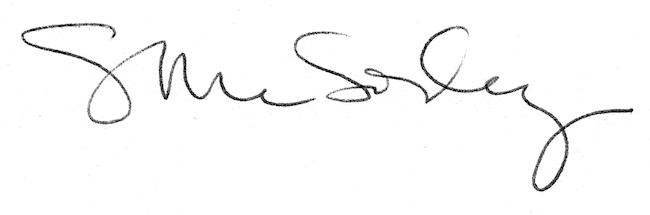 